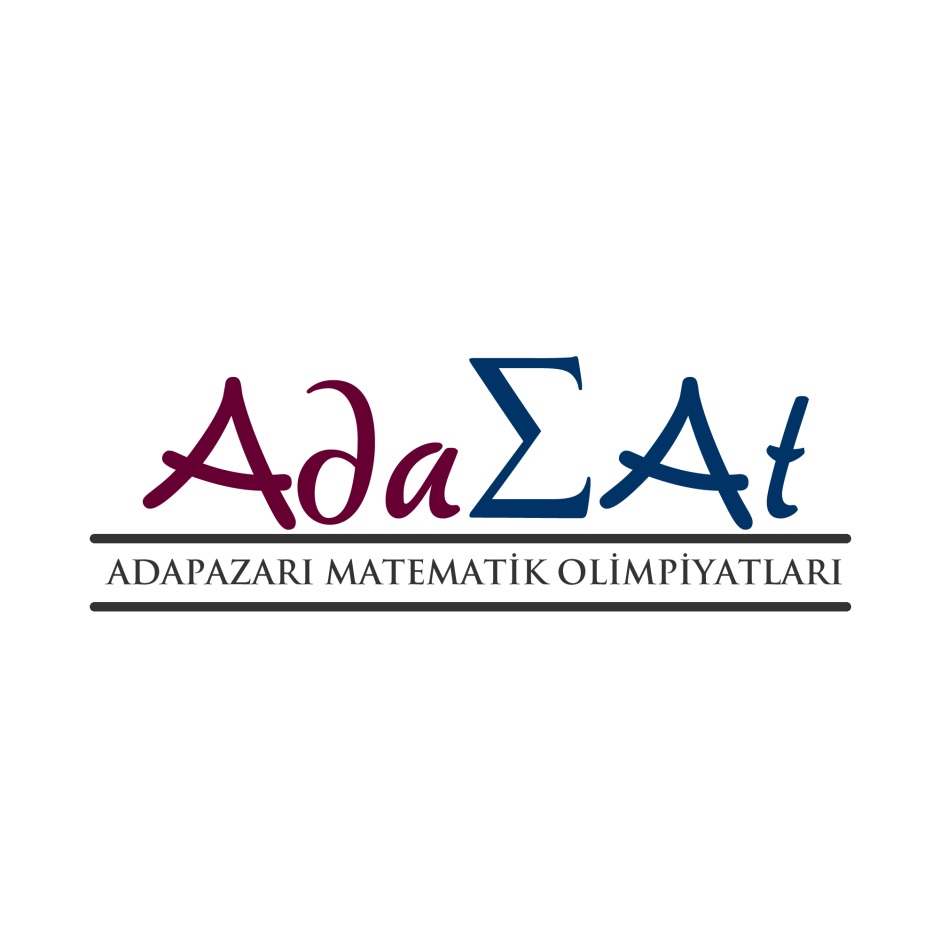 2.ADAPAZARI MATEMATİK OLİMPİYATLARI ŞARTNAMESİ(ORTAOKUL VE LİSELER)DÜZENLEYEN KURUMAdapazarı İlçe Milli Eğitim MüdürlüğüAMAÇTürk Milli Eğitiminin genel amaçları doğrultusunda, Ortaokul ve Lise çağındaki öğrencilerin Matematik dersine olan ilgisini artırmak, öğrencilerin olimpiyatlara olan bakış açısını olumlu yönde değiştirerek bu tür olimpiyatlara katılmalarını teşvik etmek, öğrencilerin özgüvenlerini geliştirerek gönüllü çalışma bilincine sahip olmalarını sağlamak, Matematik alanında başarılı çalışmalar yapmasını sağlayarak temsil yeteneğini geliştirmektir.KAPSAMSakarya’nın ilçelerine bağlı bütün resmi ve özel okulların; Ortaokul kategorisinde 6,7,8.Sınıflarda öğrenim gören öğrencileri ile Lise kategorisinde 9,10,11.Sınıflarda öğrenim gören öğrencileri katılabilirler. KATILIM ŞARTLARIHer okul 1 danışman öğretmen eşliğinde 4 asil 1 yedek öğrenci ile temsil edilecektir. Sınava 4 asil öğrenci katılacaktır. Başvuru formu teslim edildikten sonra öğrenci ve danışman öğretmen isimleri değiştirilemez. (bkz. Sınav Takvimi)Her okul www.adapazari.meb.gov.tr adresindeki “Adapazarı Matematik Olimpiyatları” sekmesinden online başvuru formunu dolduracak ayrıca ekteki başvuru formu (EK-1) ile olimpiyata yazılı başvuru yapacak, bireysel başvuru kabul edilmeyecektir. EK-1 ile Online başvuru formu arasında bilgilerde tutarsızlık olması durumunda EK-1 Yazılı Başvuru Formu esas alınacaktır. (Engel durumu olan öğrenciler için EK-3 Formu doldurulmalıdır.)Okullar, son başvuru tarihi olan 13 Nisan Pazartesi günü mesai bitimine kadar EK-1 Başvuru Formunu Adapazarı İlçe Milli Eğitim Müdürlüğü Strateji Geliştirme Birimine teslim edeceklerdir.SINAV ŞARTLARI VE DETAYLARIOlimpiyat sınav(lar)ına her öğrenci bireysel olarak katılacaktır. Sınav soruları Matematik ve Geometri dersi müfredat konularından ve Matematik becerisini ölçen nitelikte sorular olacaktır.Sınav 2 aşamada gerçekleşecektir. Birinci aşamada farklı puan değerlerine sahip 40 adet 5 seçenekli çoktan seçmeli sorular sorulacaktır. Her 4 yanlış cevap 1 doğru cevabı silecektir. Ortaokul ve Lise kategorilerinin her birinde puan sıralamasındaki ilk 20 kişi 2.aşama sınavına katılmaya hak kazanacaktır. Puan eşitliği durumunda 20.kişinin puanına eşit olanlar da 2.aşama sınavına katılacaklardır. İkinci aşamada ise Ortaokul kategorisinde 10 adet, Lise kategorisinde 4 adet klasik soru sorulacaktır. Her iki aşamada da sınav süresi 120 dakikadır. (bkz. Sınav Değerlendirme Tablosu)Sınava gelemeyen öğrenci(ler) yerine başvuru formunda ismi bildirilen 1 yedek öğrenci sınava katılabilecektir. Olimpiyat sınavına girecek her öğrenci (yedek öğrenci dahil) Okul Müdürlüğü tarafından onaylı fotoğraflı EK-4 Sınav Giriş Belgesini ve nüfus cüzdanını sınav esnasında yanında bulunduracaktır. Aksi halde sınava alınmayacaklardır.Okullar öğrencilerinin hangi salonda sınava gireceklerini 27 Nisan Pazartesi günü adapazari.meb.gov.tr adresinden öğrenebileceklerdir. Sınava dair bütün duyuru ve haberlere Adapazarı Milli Eğitim Müdürlüğü Web sitesinde bulunan üst menüdeki “Adapazarı Matematik Olimpiyatları” sekmesinden ulaşabilirler. Ayrıca sınava ilişkin usül ve uygulamaya ait detaylar “2.Adapazarı Matematik Olimpiyatları Sınav Yönergesi” 27 Nisan Pazartesi günü Müdürlüğümüz web sitesinde duyurulacaktır.1. Aşama Sınavı 02 Mayıs 2015 Cumartesi saat 10.00’da Adapazarı Atatürk İlkokulunda yapılacaktır. 2. Aşama sınavı ise 09 Mayıs 2015 Cumartesi saat 10.00’da yine Adapazarı Atatürk İlkokulunda yapılacaktır. Değerlendirmelerde, Okul Puanı Değerlendirmesi ve Bireysel Değerlendirme olmak üzere iki farklı sınav değerlendirmesi yapılacaktır. Okul Puanı; Ortaokul ve Lise kategorilerinde, 1. Aşamada bir okuldan katılan öğrencilerin aldığı toplam puandır. Okul puanında en yüksek puanı alan ilk 3 okulun danışman öğretmenlerine ödül verilecektir. Bireysel puan; Ortaokul ve Lise kategorilerinde; 1.Aşama sınavında alınan bireysel puanlar sadece 2.aşamaya geçiş için değerlendirilir. 2. Aşama sınavında alınan bireysel puanlarda, her iki kategorideki sıralamaya göre ilk 3er kişi ödül ve madalya alacak, 4.–10. Kişiler ise Mansiyon ödülü ve madalya alacaktır. Ayrıca 2.aşama sınavındaki sıralamada Ödül ve Mansiyon alan kişiler Gebze’de bulunan Tübitak Marmara Araştırma Merkezi (MAM) ziyaretine katılmaya hak kazanacaklardır. 2.Aşamaya katılan herkese ise Başarı Belgesi verilecektir. (bkz. Ödül Tablosu)2.Adapazarı Matematik Olimpiyatları Bilim Kurulu üyeleri danışman öğretmen olamazlar.EK-3 Formunda Engel durumunu belirten öğrencilere engel durumlarına göre salon tahsisi, özel kitapçık basımı vb. gibi kolaylıklar sağlanır.SINAV DEĞERLENDİRME TABLOSUÖDÜL TABLOSU OLİMPİYAT SINAV TAKVİMİBİLİM KURULUDoç.Dr. Soley ERSOY		– Sakarya Ünv. Fen Edebiyat Fakültesi Matematik Bölümü Öğr.ÜyesiYard.Doç.Dr. Murat SARDUVAN	– Sakarya Ünv. Fen Edebiyat Fakültesi Matematik Bölümü Öğr.ÜyesiArş.Gör. Olcay KARAATLI	– Sakarya Ünv. Fen Edebiyat Fakültesi Matematik Bölümü Araş.Gör.Arş.Gör. Emre KİŞİ		– Sakarya Ünv. Fen Edebiyat Fakültesi Matematik Bölümü Araş.Gör.Ömer KARA			– Akyazı Fen Lisesi Matematik ÖğretmeniYusuf VURDEM			– Şht.Üstğm Selçuk Esedoğlu Anadolu Lisesi Matematik ÖğretmeniSüleyman ALTINTAŞ 		– Mithatpaşa Ortaokulu Matematik ÖğretmeniÖzcan AKBURAK 		– Nuri Bayar Ortaokulu Matematik ÖğretmeniİLETİŞİM BİLGİLERİAdapazarı İlçe Milli Eğitim Müdürlüğü Karaosman mah. Eski Hendek cad. No:79 Adapazarı / SAKARYA Adapazarı Kaymakamlığı binasıBilgi için : Sedat AYDIN (Dahili : 1361) Telefon : 0264 2722535 - 36 - 37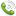   Belgegeçer : 0264 2722531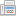   adapazari54@meb.gov.tr  - adparge@gmail.com 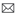 W  http://adapazari.meb.gov.trfacebook/adamatolimpiyat 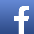       EK-1	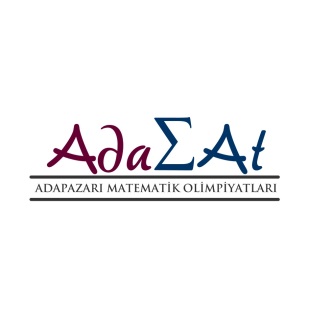 	2. ADAPAZARI MATEMATİK OLİMPİYATLARIBAŞVURU FORMUYukarıdaki bilgilerin doğruluğunu onaylarım.…/…/2015…………………………..Okul MüdürüEK-22. ADAPAZARI MATEMATİK OLİMPİYATLARIVELİ İZİN FORMU*Adapazarı İlçe Milli Eğitim Müdürlüğü tarafından düzenlenen 2.Adapazarı Matematik Olimpiyatlarına …………………………………………………………………………………………… Ortaokulu’nda/Lisesi’nde öğrenim gören kızım/oğlum …………………………………………………………………………………… katılmasına izin veriyorum. Öğrenci Adı Soyadı : 							          …./…./2015TC. No :									  Velinin Adı SoyadıVeli Cep Telefonu:								İmzası* Veli izin formu Okulda kalacaktır.EK-3ENGELLİ ÖĞRENCİ BİLDİRİM FORMUAşağıda ismi bulunan okulumuz öğrenci(leri)nin karşılarında belirtilen engel durumlarına göre sınavda gerekli düzenlemeler yapılmasını talep ediyorum.									…../…../2015									Okul MüdürüEK-4Yukarıda bilgileri bulunan öğrenci okulumuzun kayıtlı öğrencisidir.  ……./……/2015									…………………………………….									        Okul Müdürü 1.Aşama Sınavı Puan Değerleri(ORTAOKUL – LİSELER)1.Aşama Sınavı Puan Değerleri(ORTAOKUL – LİSELER)1.Aşama Sınavı Puan Değerleri(ORTAOKUL – LİSELER)Net = Doğru Sayısı – (Yanlış Sayısı / 4)Net = Doğru Sayısı – (Yanlış Sayısı / 4)Net = Doğru Sayısı – (Yanlış Sayısı / 4)BÖLÜMLERBir netin puan değeriPuanBÖLÜM	(1-10.Sorular)1,7517,5BÖLÜM	(11-20.Sorular)2,2522,5BÖLÜM	(21-30.Sorular)2,7527,5BÖLÜM	(31-40.Sorular)3,2532,5TOPLAM PUANTOPLAM PUAN1002.Aşama Sınavı Puan Değerleri2.Aşama Sınavı Puan Değerleri2.Aşama Sınavı Puan DeğerleriORTAOKULLAR10 Soru KlasikHer biri 10 Puan olmak üzereToplam 100 PuanLİSELER4 Soru KlasikHer biri 25 puan olmak üzereToplam 100 puan OKUL PUANINA GÖREOKUL PUANINA GÖREOKUL PUANINA GÖREDERECEORTAOKULLİSEDERECEDANIŞMAN ÖĞRETMEN ÖDÜLLERİDANIŞMAN ÖĞRETMEN ÖDÜLLERİ1.LİKÇeyrek AltınÇeyrek Altın2.LİKÇeyrek AltınÇeyrek Altın3.LÜKÇeyrek  AltınÇeyrek  AltınBİREYSEL PUANA GÖREBİREYSEL PUANA GÖREBİREYSEL PUANA GÖREDERECEORTAOKULLİSEDERECEÖĞRENCİ ÖDÜLLERİÖĞRENCİ ÖDÜLLERİ1.LİKYarım Altın + Altın Madalya+ Tübitak MAM GezisiYarım Altın + Altın Madalya+ Tübitak MAM Gezisi2.LİKÇeyrek Altın + Gümüş Madalya+ Tübitak MAM GezisiÇeyrek Altın + Gümüş Madalya+ Tübitak MAM Gezisi3.LÜKÇeyrek Altın + Bronz Madalya+ Tübitak MAM GezisiÇeyrek Altın + Bronz Madalya+ Tübitak MAM Gezisi4., 10.LUK ArasıMansiyon ödülü (Hediye Çeki) + Madalya+ Tübitak MAM GezisiMansiyon ödülü (Hediye Çeki) + Madalya+ Tübitak MAM Gezisi05 Mart 2015Olimpiyatların Sakarya’nın bütün ilçelerindeki bütün okullara duyurulması.13 Nisan 2015Sınava katılacak öğrencilerle ilgili başvuru belgesinin online olarak doldurulması ve Ek-1 Formun Adapazarı İlçe Milli Eğitim Müdürlüğüne teslim edilmesi için son tarih. (Başvuru son tarihi)27 Nisan 2015Sınav Salonunun ilan edilmesi (adapazari.meb.gov.tr)02 Mayıs 20151. Aşama Sınavı 05 Mayıs 20151. Aşama Sınavı sonuçlarının ilan edilmesi (adapazari.meb.gov.tr)05-06 Mayıs 20151. Aşama Sınavı ile ilgili Bilim Kuruluna itirazlar.07 Mayıs 20152. Aşama sınavına girecek öğrencilerin ilan edilmesi.09 Mayıs 20152. Aşama sınavı13 Mayıs 20152. Aşama Sınavı sonuçlarının ilan edilmesi 13-14 Mayıs 20152. Aşama sınavı ile ilgili Bilim Kuruluna itirazlar.15 Mayıs 2015Dereceye girenlerin ilan edilmesi.OKUL BİLGİLERİOKUL BİLGİLERİOKUL BİLGİLERİOKUL BİLGİLERİOKUL BİLGİLERİOKUL BİLGİLERİİlçesiİlçesiKurum KoduKurum KoduOkulun AdıOkulun AdıOkulun Tel.NoOkulun Tel.NoDANIŞMAN ÖĞRETMEN BİLGİLERİDANIŞMAN ÖĞRETMEN BİLGİLERİDANIŞMAN ÖĞRETMEN BİLGİLERİDANIŞMAN ÖĞRETMEN BİLGİLERİDANIŞMAN ÖĞRETMEN BİLGİLERİDANIŞMAN ÖĞRETMEN BİLGİLERİAdı SoyadıAdı SoyadıCep Telefon NoCep Telefon NoKATILIMCI ÖĞRENCİ BİLGİLERİKATILIMCI ÖĞRENCİ BİLGİLERİKATILIMCI ÖĞRENCİ BİLGİLERİKATILIMCI ÖĞRENCİ BİLGİLERİKATILIMCI ÖĞRENCİ BİLGİLERİKATILIMCI ÖĞRENCİ BİLGİLERİS.NoTC Kimlik NoTC Kimlik NoAdı- SoyadıSınıfıOkul No1234YEDEKS.NoTC Kimlik NoAdı- SoyadıKatılım Durumu (Asil/Yedek)SınıfıOkul NoEngel Durumu123452.ADAPAZARI MATEMATİK OLİMPİYATLARI SINAV GİRİŞ BELGESİ2.ADAPAZARI MATEMATİK OLİMPİYATLARI SINAV GİRİŞ BELGESİ2.ADAPAZARI MATEMATİK OLİMPİYATLARI SINAV GİRİŞ BELGESİ2.ADAPAZARI MATEMATİK OLİMPİYATLARI SINAV GİRİŞ BELGESİOkulun Adı:F O  T  OÖğrenci TC No:F O  T  OÖğrencinin Adı SoyadıF O  T  OSınıfı / Okul NoF O  T  O